ΣΥΛΛΟΓΟΣ ΕΚΠΑΙΔΕΥΤΙΚΩΝ Π. Ε.          ΑΜΑΡΟΥΣΙΟΥ                                                    Μαρούσι 8 – 8 – 2022 Ταχ. Δ/νση: Λ. Κηφισιάς 211                                        Αρ. Πρ. : 194 Τ.Κ.  15124 Μαρούσι Τηλ. & Fax: 210 8020697 Πληροφορίες: Δημ. Πολυχρονιάδης (6945394406)                                                                  Email:syll2grafeio@gmail.com                                       Δικτυακός τόπος: http//: www.syllogosekpaideutikonpeamarousiou.gr                                                                                             Προς: ΥΠΑΙΘ, Δ/νση Π. Ε. Β΄ Αθήνας  Κοινοποίηση: Δ.Ο.Ε., Συλλόγους Εκπ/κών Π. Ε. της χώρας, Τα μέλη του Συλλόγου μας Θέμα: « Ερώτημα αναφορικά με το σύννομο των ενεργειών του ΥΠΑΙΘ για το διορισμό διοικητικού υπαλλήλου του ΥΠΑΙΘ και όχι εκπαιδευτικού ως αναπληρωματικού μέλους του Κ. Υ. Σ. Π. Ε. ». Κυρίες, κύριοιμε βάση την υπ. αριθμ. πρ. Φ 350/52/97537/3 της 3 – 8 – 2022 απόφαση της κας Υπουργού Παιδείας και Θρησκευμάτων (έγγραφο της Γεν. Γραμματείας Πρ. & Δευτ. Εκπ/σης & Ειδικής Αγωγής – Γενική Δ/νση Εκπ/κού Προσωπικού Α/θμιας & Β/θμιας Εκπ/σης – Διεύθυνση Υπηρεσιακής Κατάστασης και εξέλιξης εκπ/κού προσωπικού Πρ. & Δευτ. Εκπ/σης) ανασυγκροτήθηκε το Κ. Υ. Σ. Π. Ε. και ορίστηκε ως αναπληρωματικό του μέλος ο κος Λουλουδάκης Κωνσταντίνος, ο οποίος φέρεται ως εκπαιδευτικός κλάδου ΠΕ 86 με οργανική θέση στο 4ο Δημ. Σχ. Κηφισιάς. Αντίστοιχα με το υπ. αριθμ. πρ. 17425/Ε2 της 16 – 2 – 2022  έγγραφο της Γενικής Δ/νσης Εκπ/κού Προσωπικού Πρωτοβάθμιας & Δευτεροβάθμιας Εκπ/σης – Διεύθυνση Διοίκησης Εκπ/κού Προσωπικού Α/θμιας & Β/θμιας – Τμήμα Α και θέμα: «Αποδέσμευση εκπ/κών Π. Ε. για μετάταξη/απόσπαση σε υπηρεσίες και φορείς του ελληνικού Δημοσίου μέσω της Ενιαίου συστήματος κινητικότητας (ΕΣΚ)», εγκρίθηκε η αποδέσμευση από την άσκηση των εκπ/κών του καθηκόντων, κατόπιν αίτησής του (του κου Λουλουδάκη Κωνσταντίνου), προκειμένου να μεταταγεί σε υπηρεσίες και φορείς του ελληνικού Δημοσίου μέσω του Ενιαίου συστήματος Κινητικότητας (ΕΣΚ)και σε κενή οργανική θέση αντίστοιχου κλάδου/ειδικότητας, σύμφωνα με τις διατάξεις του ν. 4440/2016(ΦΕΚ 224/τ.Α΄/2 – 12 – 2016), με οργανική τοποθέτηση σε διοικητική θέση στην έδρα της Δ/νσης Π. Ε. Β΄ Αθήνας από το 4ο Δημ. Σχ. Κηφισιάς που είχε οργανική θέση. Ερωτάται το ΥΠΑΙΘ και η Δ/νση Π. Ε. Β΄ Αθήνας: α) ποια οργανική θέση κατέχει ο εν λόγω υπάλληλος του ΥΠΑΙΘ, διοικητική θέση της Δ/νσης Π. Ε. Β΄ Αθήνας ή οργανική θέση εκπ/κού ΠΕ 86 του 4ου Δημ. Σχ. Κηφισιάς (;) β) αν ο εν λόγω υπάλληλος του ΥΠΑΙΘ, όπως φαίνεται από τα αντίστοιχα έγγραφα – αποφάσεις του ΥΠΑΙΘ, έχει μεταταγεί σε διοικητική θέση με βάση ποιες κείμενες διατάξεις ορίσθηκε ως αναπληρωματικό μέλος του ΚΥΣΠΕ και φέρεται και ως εκπαιδευτικός με οργανική θέση στο 4ο Δημ. Σχ. Κηφισιάς, στο αντίστοιχο έγγραφο της ανασυγκρότησης του ΚΥΣΠΕ (Αύγουστος 2022), ενώ έχει ήδη δημοσιευθεί η απόφαση της μετάταξής του και η τοποθέτησή του σε νέα οργανική θέση διοικητικού υπαλλήλου στη Δ/νση Π. Ε. Β΄ Αθήνας (Φεβρουάριος 2022) (;) γ) ενημερώνονται οι υπηρεσίες του ΥΠΑΙΘ μεταξύ τους για τις αποφάσεις που εκδίδει το ΥΠΑΙΘ και υπογράφει η κα Υπουργός Παιδείας (;) δ) γνωρίζει η Δ/νση Π. Ε. Β΄ Αθήνας όλα τα παραπάνω και αφήνει το ΥΠΑΙΘ να εκτίθεται με τέτοιου είδους αποφάσεις ;  Παρακαλούμε για τις δικές σας έγγραφες εξηγήσεις. 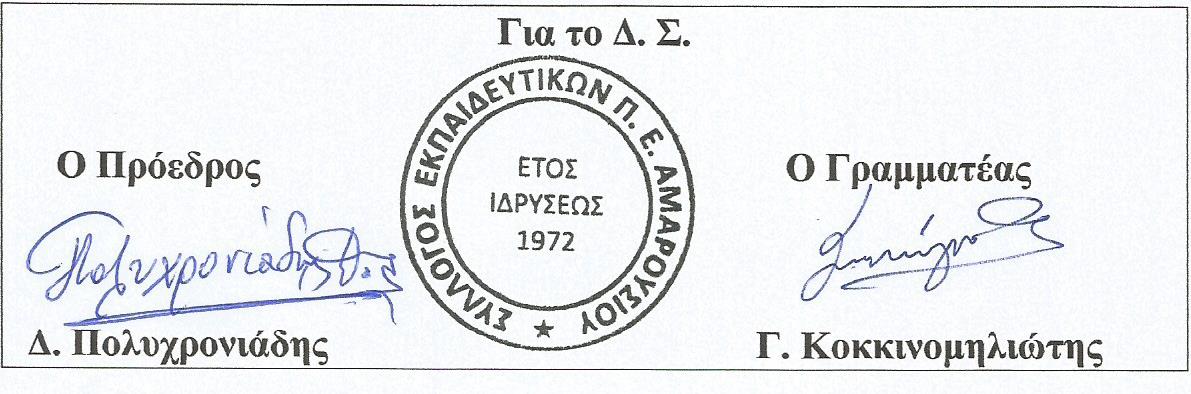 